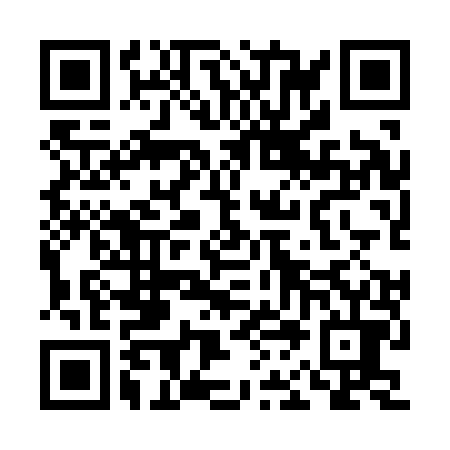 Ramadan times for Vale da Feiteira, PortugalMon 11 Mar 2024 - Wed 10 Apr 2024High Latitude Method: Angle Based RulePrayer Calculation Method: Muslim World LeagueAsar Calculation Method: HanafiPrayer times provided by https://www.salahtimes.comDateDayFajrSuhurSunriseDhuhrAsrIftarMaghribIsha11Mon5:195:196:4812:414:496:346:347:5812Tue5:185:186:4712:414:506:356:358:0013Wed5:165:166:4512:414:516:366:368:0114Thu5:145:146:4412:404:526:386:388:0215Fri5:135:136:4212:404:536:396:398:0316Sat5:115:116:4012:404:536:406:408:0417Sun5:095:096:3912:394:546:416:418:0518Mon5:085:086:3712:394:556:426:428:0619Tue5:065:066:3612:394:566:436:438:0720Wed5:045:046:3412:384:566:446:448:0821Thu5:025:026:3212:384:576:456:458:0922Fri5:015:016:3112:384:586:466:468:1023Sat4:594:596:2912:384:596:476:478:1224Sun4:574:576:2812:374:596:486:488:1325Mon4:554:556:2612:375:006:496:498:1426Tue4:544:546:2412:375:016:506:508:1527Wed4:524:526:2312:365:016:516:518:1628Thu4:504:506:2112:365:026:526:528:1729Fri4:484:486:2012:365:036:536:538:1830Sat4:474:476:1812:355:046:536:538:2031Sun5:455:457:171:356:047:547:549:211Mon5:435:437:151:356:057:557:559:222Tue5:415:417:131:356:057:567:569:233Wed5:395:397:121:346:067:577:579:244Thu5:385:387:101:346:077:587:589:265Fri5:365:367:091:346:077:597:599:276Sat5:345:347:071:336:088:008:009:287Sun5:325:327:061:336:098:018:019:298Mon5:305:307:041:336:098:028:029:309Tue5:295:297:031:336:108:038:039:3210Wed5:275:277:011:326:118:048:049:33